3º MEDIO ELECTIVO CIENCIAS DE LA ACTIVIDAD FISICA Y DEPORTES GUIA  Nº 2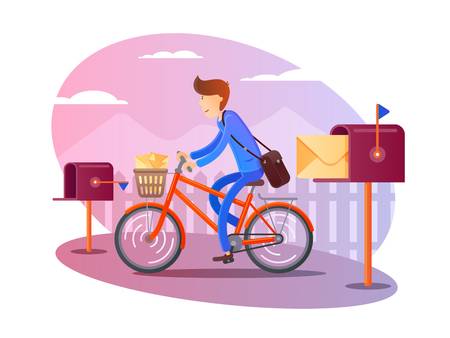  ESTIMADOS/AS ALUMNOS(AS) JUNTO CON SALUDARLOS Y ESPERANDO QUE SE ENCUENTREN MUY BIEN DE SALUD JUNTO A SUS FAMILIAS, QUISIERA INVITARLOS A RECONOCER LA IMPORTANCIA DE LAS HABILIDADES MOTRICES ESPECIALIZADAS.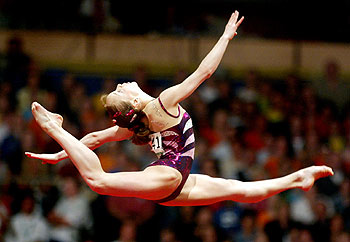 HABILIDADES MOTRICES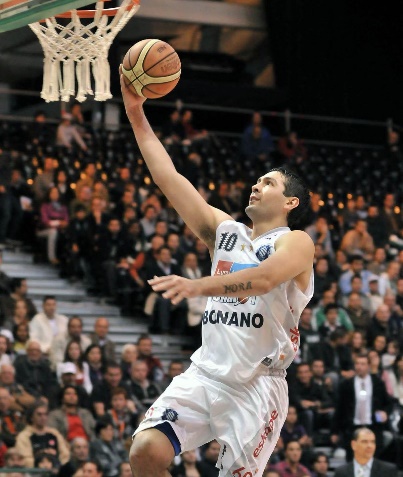 En todos los deportes encontramos carreras, saltos, giros, lanzamientos, manipulaciones de objetos con las manos, con la cabeza o con otros objetos(raqueta).Ejemplo: la bandeja de basquetbol, el remate de voleibol o en el tiro de suspension de handbol, resultan de la combinacion de carrera, salto y lanzamiento.HABILIDADES MOTRICES ESPECIFICAS O DEPORTIVASLas habilidades motrices específicas se orientan hacia la mejora de la condición física y en torno a la búsqueda de una mejor ejecución del movimiento.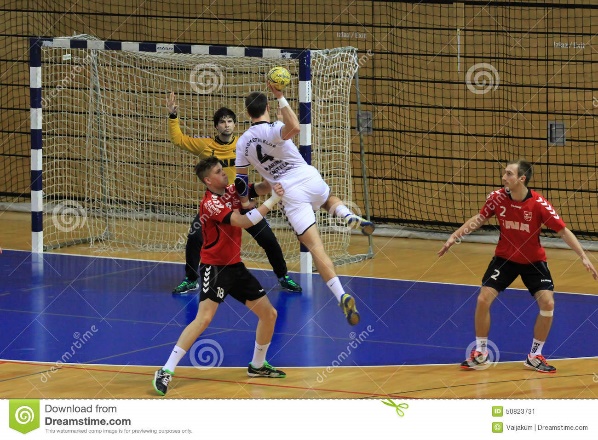 Estas habilidades son la consecuencia directa de la combinacion de habilidades basicas, esas que se aprendieron en edades temprana y que luego de especificarse( aun sin orientacion a ningun deporte o ambito particular).En el individuo, desde el nacimiento surgen una serie de movimientos que responden a la solucion de sus necesidades fundamentales, movimientos reflejos, patrones basicos de movimiento, como el gateo, arrastrarse, reptar, etc.Las Habilidades Específicas como la danza, los gestos deportivos y las destrezas necesarias para la actividad laboral, y, actividades especializadas como las habilidades que requieren desarrollarse para la dedicación exclusiva a alguna actividad o función específica, ya sea en la vida deportiva, laboral o en el ocio.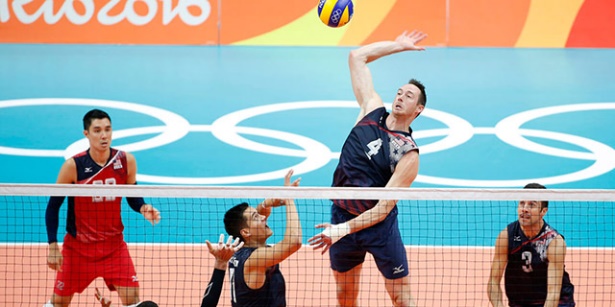 Por tanto se puede definir las Habilidades Motrices específicas como: "Técnica o patrón de movimiento especifico de un deporte"1.- Según tu experiencia motriz desde niño a adolescente ¿crees que tienes desarrolladas tus habilidades motrices? Fundamenta el porqué2.- ¿Por qué es importante el desarrollo de las habilidades motrices básicas?3.- ¿Cuál es la importancia del desarrollo de las habilidades especificas?4.- ¿Cuál es el aporte que realizan las habilidades motrices especificas a los deportes colectivos?5.- ¿Practicas algun deporte individual o  colectivo?¿Cuales son las habilidades motrices especificas que desarrollan en el deporte que practicas?Cualquier consulta o problema no dudes en escribirme a psuazo@sanfernandocollege.cl, los días martes entre las 10:00 y 13:00 hrs. tendré atención especial para ustedes. Un abrazo grande.Título de la Guía: Habilidades motrices especificasFecha: semana del 7 al 11 de septiembre del 2020Objetivo de Aprendizaje: Aplicar individual y colectivamente las habilidades motrices especializadas de manera creativa y segura, en una variedad de actividades físicas que sean de su interés y en diferentes entornos. Objetivo de Aprendizaje: Aplicar individual y colectivamente las habilidades motrices especializadas de manera creativa y segura, en una variedad de actividades físicas que sean de su interés y en diferentes entornos. Nombre Docente: Patricia Suazo FritzNombre Docente: Patricia Suazo FritzNombre Estudiante:Curso: 3°medio D-EHABILIDADES BÁSICASHABILIDADES ESPECIFICASPolivalentesMonovalentesSu desarrollo se presenta aproximadamente entre los seis y los doce años.Su desarrollo tiene lugar después de los 9 años de edad, con algunas excepcionesSe ejecutan con una finalidad no rigurosa.Se ejecutan con un objetivo en el que prima el principio de máxima eficacia en la ejecución.Desde el punto de vista metodológico requieren una menor exigencia de cualidades físicas y perceptivo motricesSuponen y requieren un mayor nivel en el desarrollo de capacidades físicas y perceptivo motricesBasadas en el principio de transferenciaSu adquisición resulta más sencilla, si existe una transferencia con respecto a las habilidades básicas.Son producto del desarrollo del movimiento natural del niño y sin sometimientos a normas exigentes.Se derivan de las habilidades básicas y las actividades que las originan son una parte fundamental de su práctica.Dan lugar al dominio motriz del medioDan lugar al dominio específico del medio.